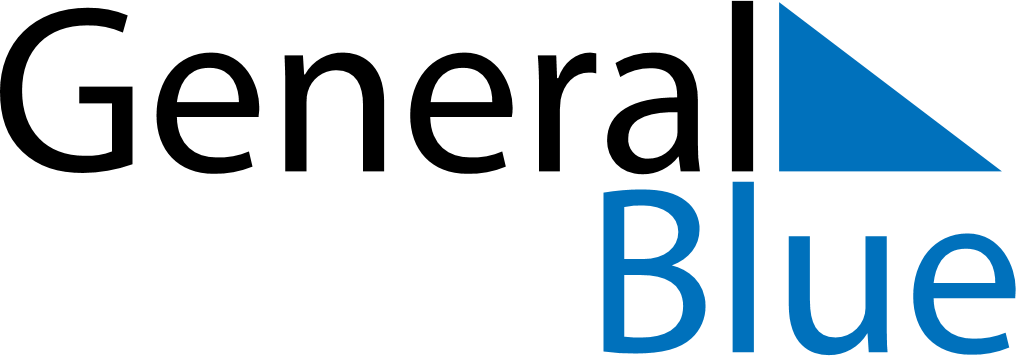 Quarter 2 of 2019CameroonQuarter 2 of 2019CameroonQuarter 2 of 2019CameroonQuarter 2 of 2019CameroonQuarter 2 of 2019CameroonApril 2019April 2019April 2019April 2019April 2019April 2019April 2019MONTUEWEDTHUFRISATSUN123456789101112131415161718192021222324252627282930May 2019May 2019May 2019May 2019May 2019May 2019May 2019MONTUEWEDTHUFRISATSUN12345678910111213141516171819202122232425262728293031June 2019June 2019June 2019June 2019June 2019June 2019June 2019MONTUEWEDTHUFRISATSUN123456789101112131415161718192021222324252627282930Apr 19: Good FridayMay 1: Labour DayMay 20: National DayMay 30: Ascension DayJun 4: End of Ramadan (Eid al-Fitr)